§3202.  Procedure to contest validity or enforcement of registered order1.  Timing and remedies.  A nonregistering party seeking to contest the validity or enforcement of a registered support order in this State shall request a hearing within the time required by section 3201.  The nonregistering party may seek to vacate the registration, to assert any defense to an allegation of noncompliance with the registered order or to contest the remedies being sought or the amount of any alleged arrearages pursuant to section 3203.[PL 2009, c. 95, §69 (AMD); PL 2009, c. 95, §87 (AFF).]2.  Order confirmed if contest not timely.  If the nonregistering party fails to contest the validity or enforcement of the registered support order in a timely manner, the order is confirmed by operation of law.[PL 2009, c. 95, §70 (AMD); PL 2009, c. 95, §87 (AFF).]3.  Notice of hearing to the parties.  If a nonregistering party requests a hearing to contest the validity or enforcement of the registered support order, the registering tribunal shall schedule the matter for hearing and give notice to the parties by first class mail of the date, time and place of the hearing.[PL 2009, c. 95, §71 (AMD); PL 2009, c. 95, §87 (AFF).]SECTION HISTORYPL 1995, c. 694, §B2 (NEW). PL 1995, c. 694, §E2 (AFF). PL 2003, c. 436, §39 (AMD). PL 2009, c. 95, §§69-71 (AMD). PL 2009, c. 95, §87 (AFF). The State of Maine claims a copyright in its codified statutes. If you intend to republish this material, we require that you include the following disclaimer in your publication:All copyrights and other rights to statutory text are reserved by the State of Maine. The text included in this publication reflects changes made through the First Regular and First Special Session of the 131st Maine Legislature and is current through November 1, 2023
                    . The text is subject to change without notice. It is a version that has not been officially certified by the Secretary of State. Refer to the Maine Revised Statutes Annotated and supplements for certified text.
                The Office of the Revisor of Statutes also requests that you send us one copy of any statutory publication you may produce. Our goal is not to restrict publishing activity, but to keep track of who is publishing what, to identify any needless duplication and to preserve the State's copyright rights.PLEASE NOTE: The Revisor's Office cannot perform research for or provide legal advice or interpretation of Maine law to the public. If you need legal assistance, please contact a qualified attorney.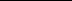 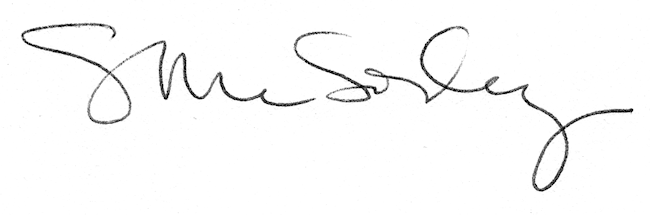 